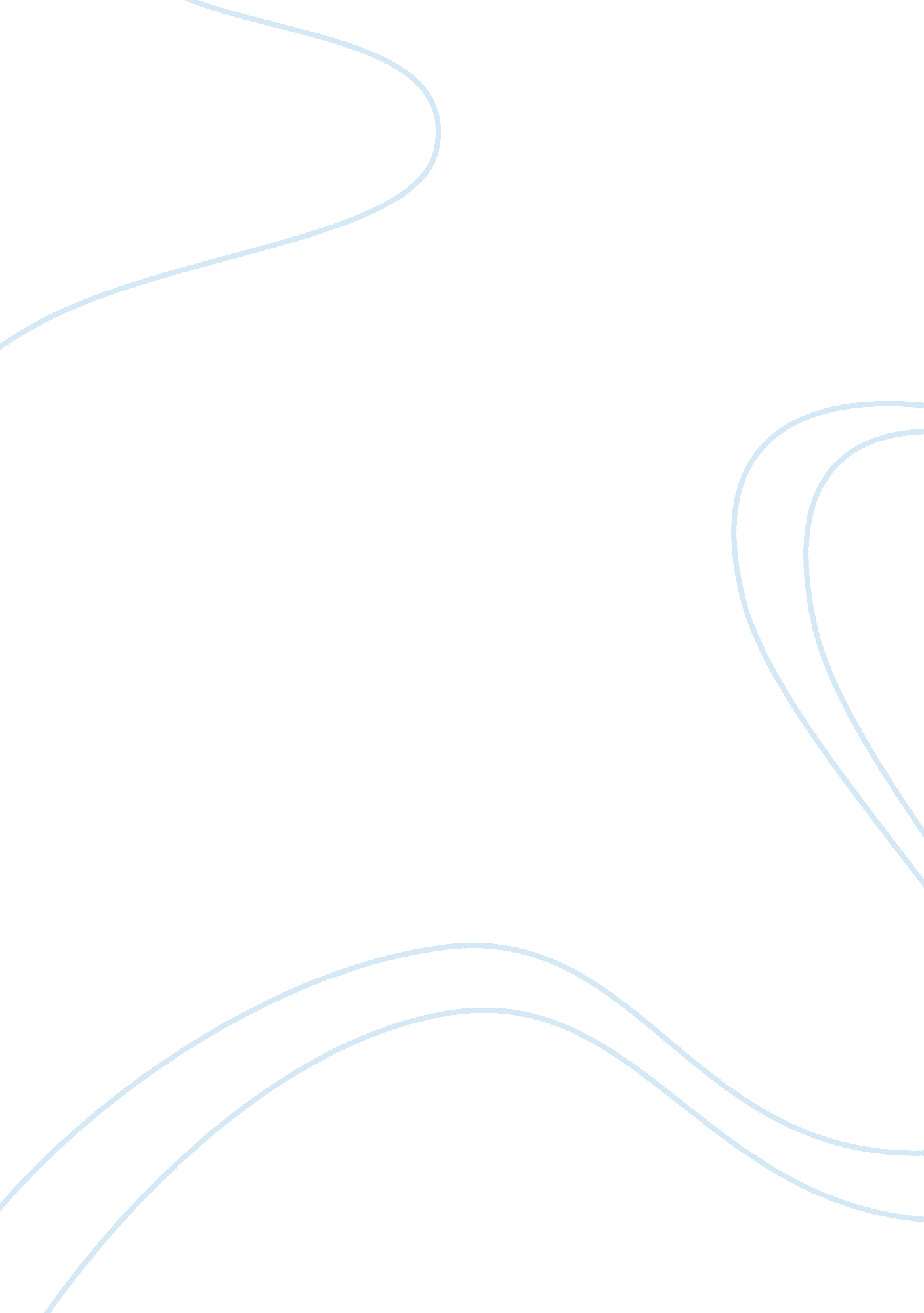 Epa and sopa cultureSociology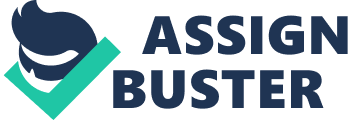 Sopas always begin their conversation by giving the statement of their materials 
In the culture of EPAs, using this metaphorical language is the art here that determines and designates the caste system. Those who speak slowly giving a gap of silence are considered to be experts or articulate in communication. 
Here in the culture of Sopas, those who can verbalize constantly are assigned as successful communicators. They cannot chit-chat in either business or social interactions. 
The EPAs have stipulated the form of sex rules which are followed by both the sexes. Asexuality must be maintained. And that is the reason why members adore other cultures where the fatal attraction is not a sin. But the relation between the 'sex' and 'natural function' is wrongly understood by strangers. 
The women of Sopa culture have to safeguard their men from strangers. Women can intercept authoritatively when any stranger stands too close. 
There is a possibility of non-verbal communication in Epas through touching, physical gestures, and facial gestures. 
Also in Sopa culture, communication through gestures, touching, and eye-contact is present. 
Physical touching is avoided by Epas and they stay as physical. 
In this culture, the individuals touch and hold themselves by folding their arms and face touching, etc. 
In the culture of Sopas, handshaking is considered as an insult. Men are kept waiting by women to be touched and reciprocated by men in turn. 